В соответствии со ст. 38 Устава муниципального образования муниципального района «Печора» и в целях упорядочения системы оплаты труда специалистов, служащих, водителей и рабочих администрации муниципального района «Печора»администрация ПОСТАНОВЛЯЕТ:1.  Внести изменение в постановление администрации МР «Печора»  от 06.02.2012 № 170 «Об утверждении положения об оплате труда специалистов, служащих, водителей и рабочих администрации муниципального района «Печора»:1.1. В приложении к постановлению:1.1.1. таблицу пункта 2.1 раздела 2 дополнить позициями:2. Настоящее постановление вступает в силу со дня принятия и подлежит размещению на официальном сайте администрации муниципального района «Печора».АДМИНИСТРАЦИЯ МУНИЦИПАЛЬНОГО РАЙОНА «ПЕЧОРА»«ПЕЧОРА»  МУНИЦИПАЛЬНÖЙ  РАЙОНСААДМИНИСТРАЦИЯПОСТАНОВЛЕНИЕ ШУÖМПОСТАНОВЛЕНИЕ ШУÖМПОСТАНОВЛЕНИЕ ШУÖМ« 04 »     марта     2019 г.г. Печора, Республика Коми                                  № 218О внесении изменений в постановление администрации МР «Печора»  от 06.02.2012 № 170 «Об утверждении положения об оплате труда специалистов, служащих, водителей и рабочих администрации муниципального района «Печора»Заведующий отделом (бюджетно-финансовым)7233Заместитель заведующего отделом (бюджетно-финансового)6651Глава муниципального района –руководитель администрацииН.Н. Паншина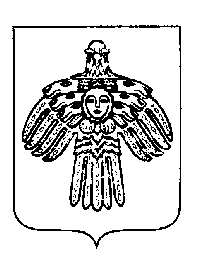 